Рисование и раскрашивание:Рисование ватной палочкой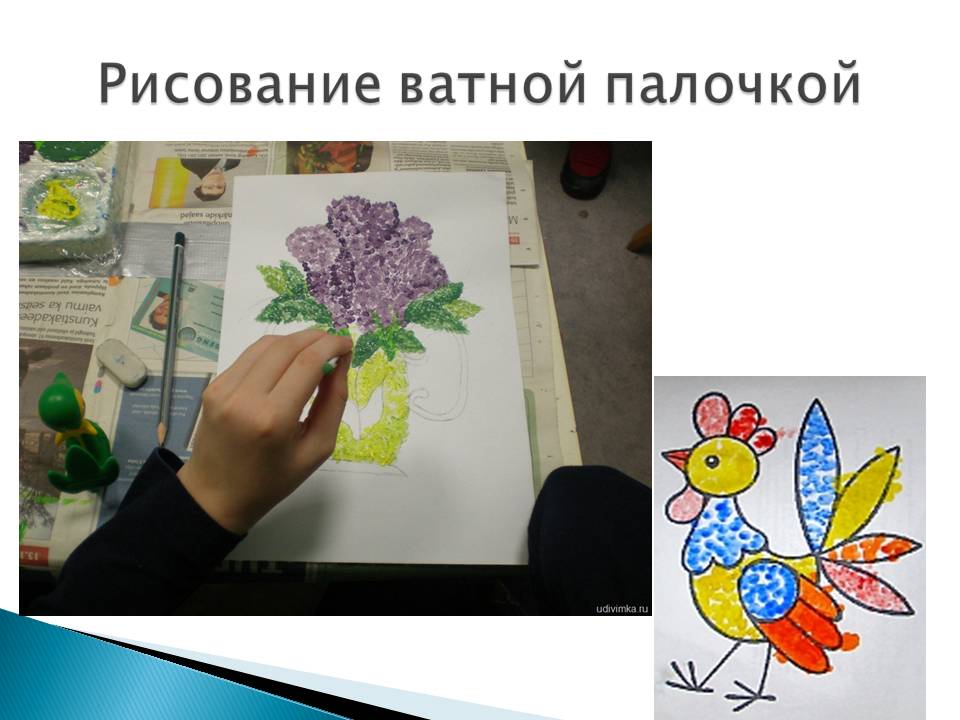 Несколькими ватными палочками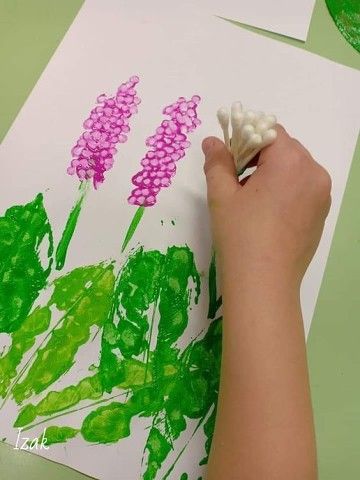 Мятой бумагой 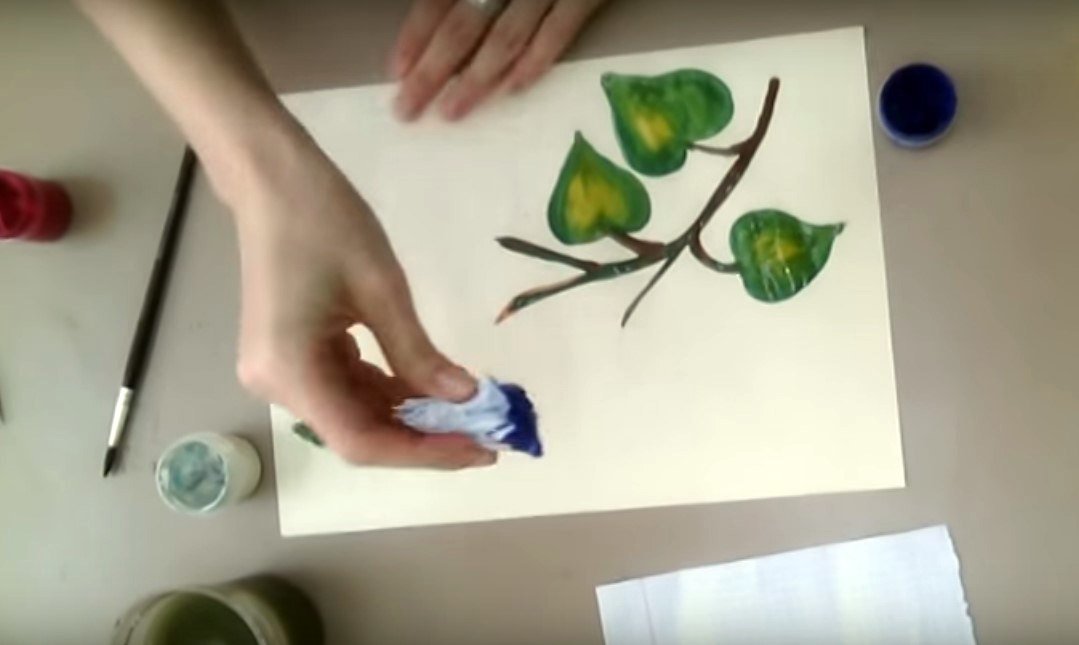 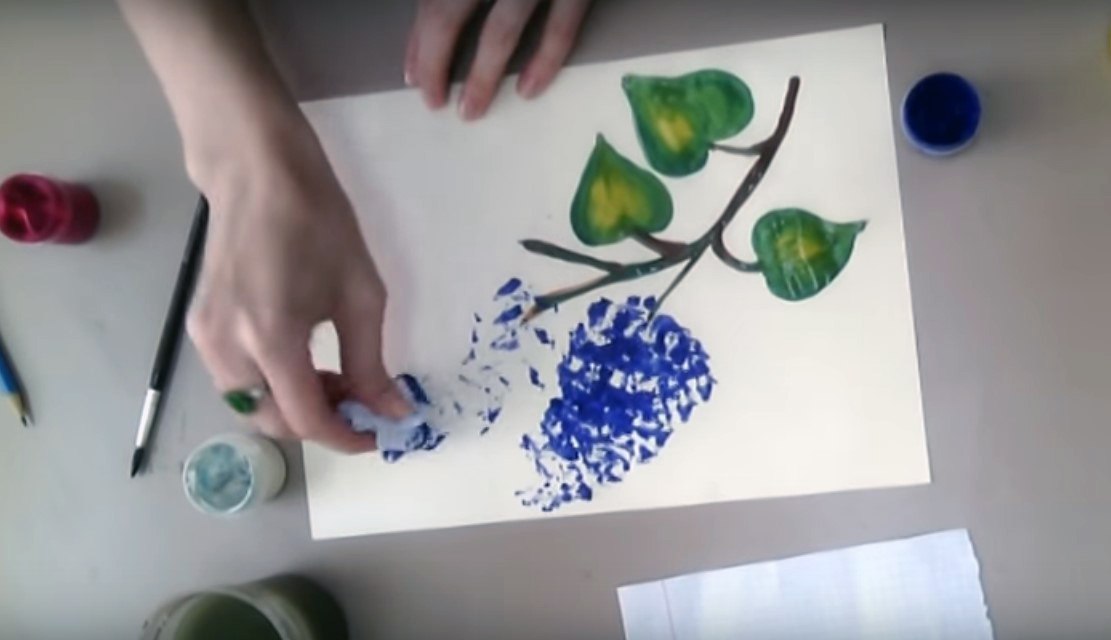 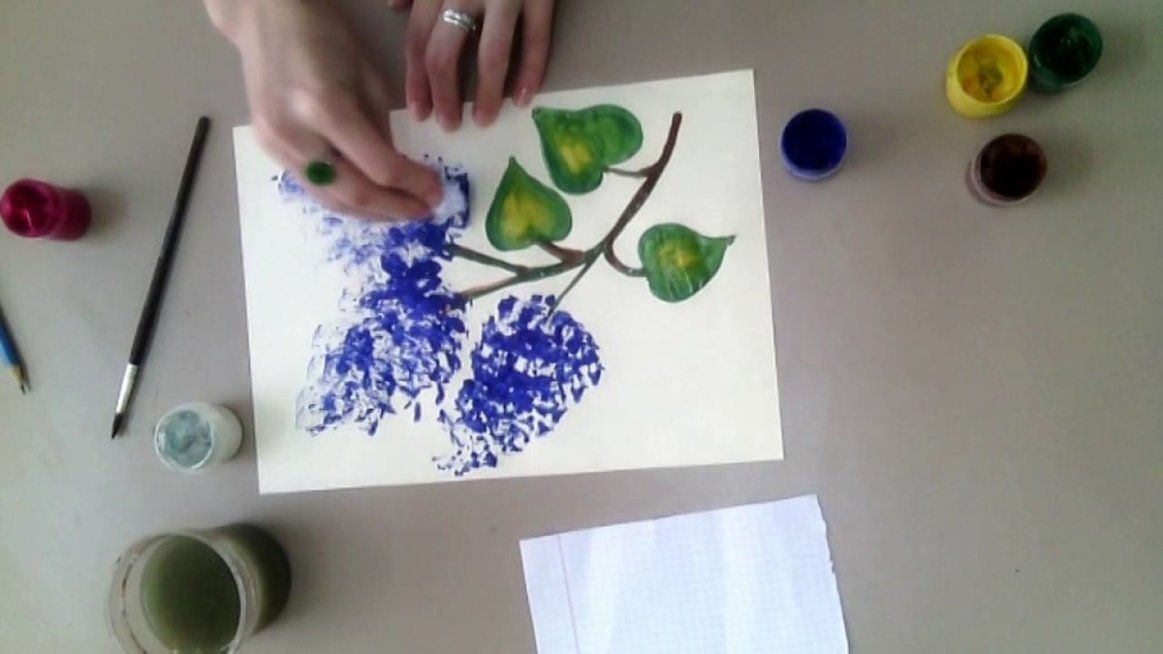 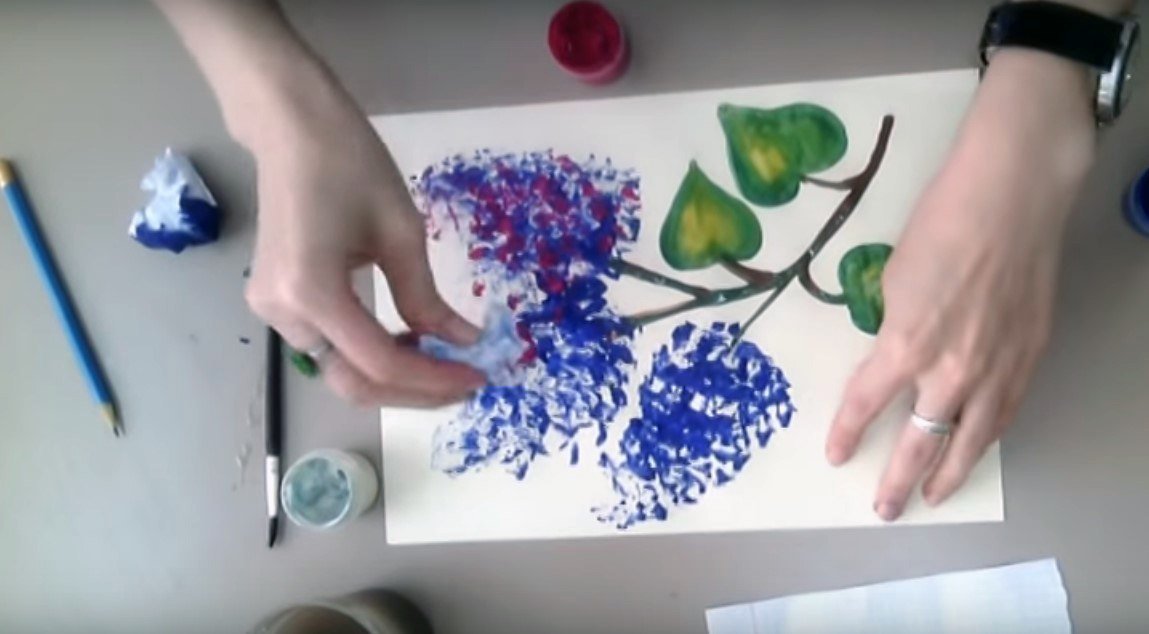 Рисование по схеме: краб, черепаха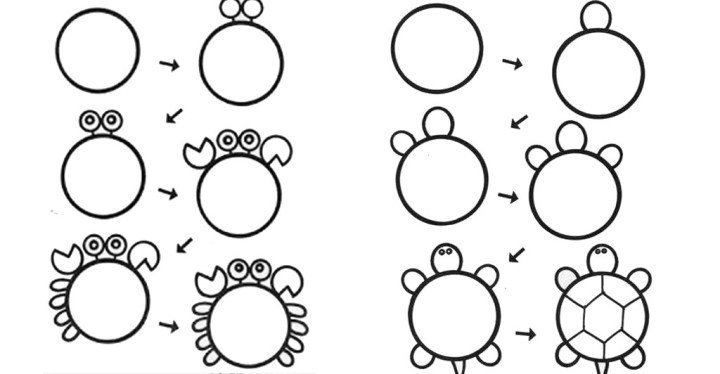 Раскрашивание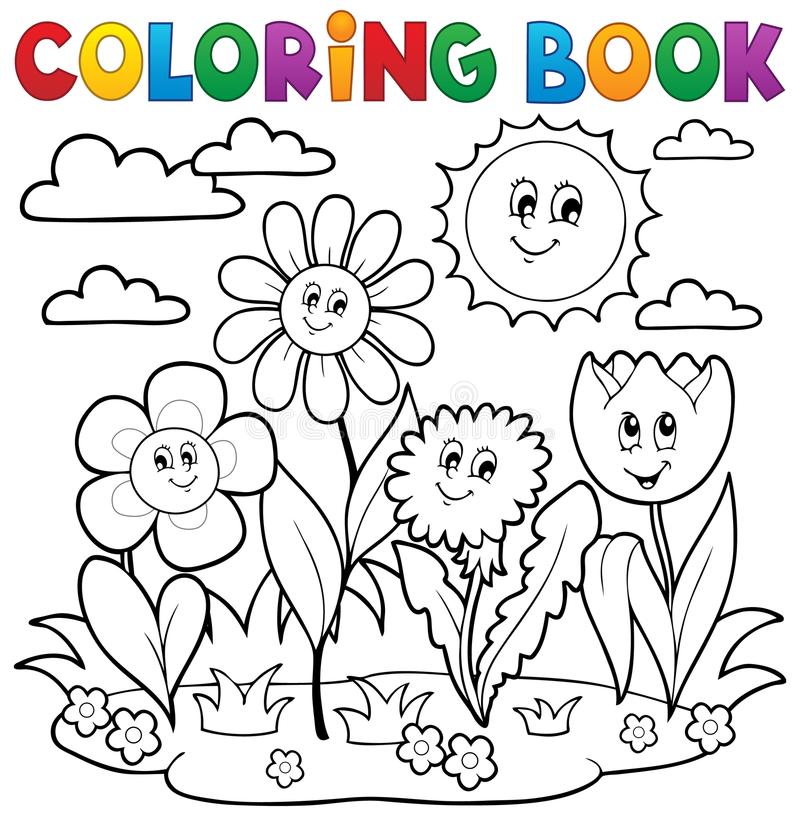 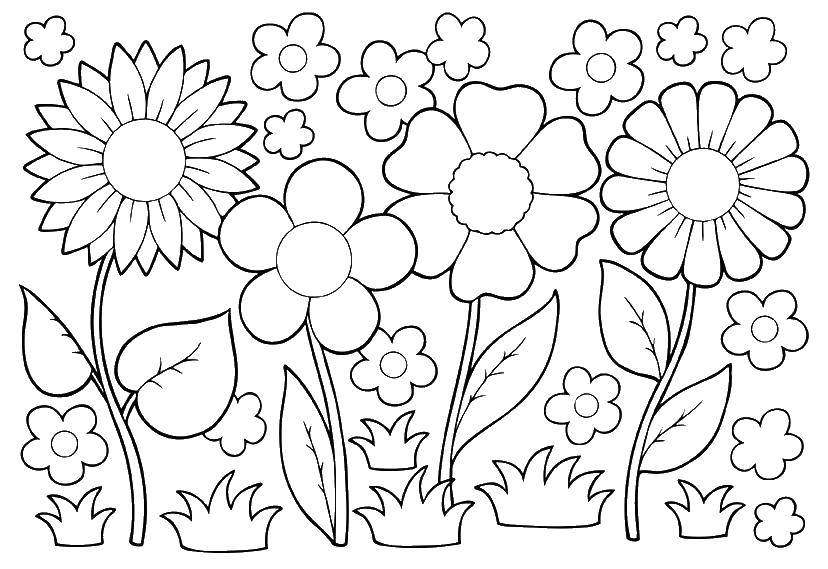 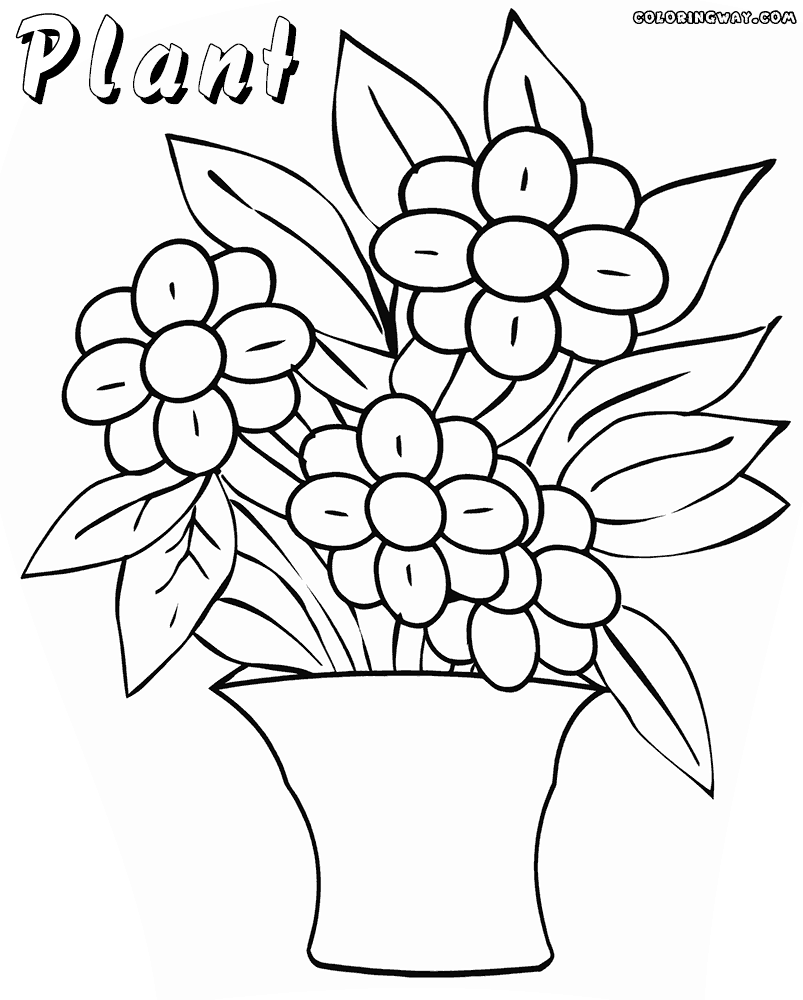 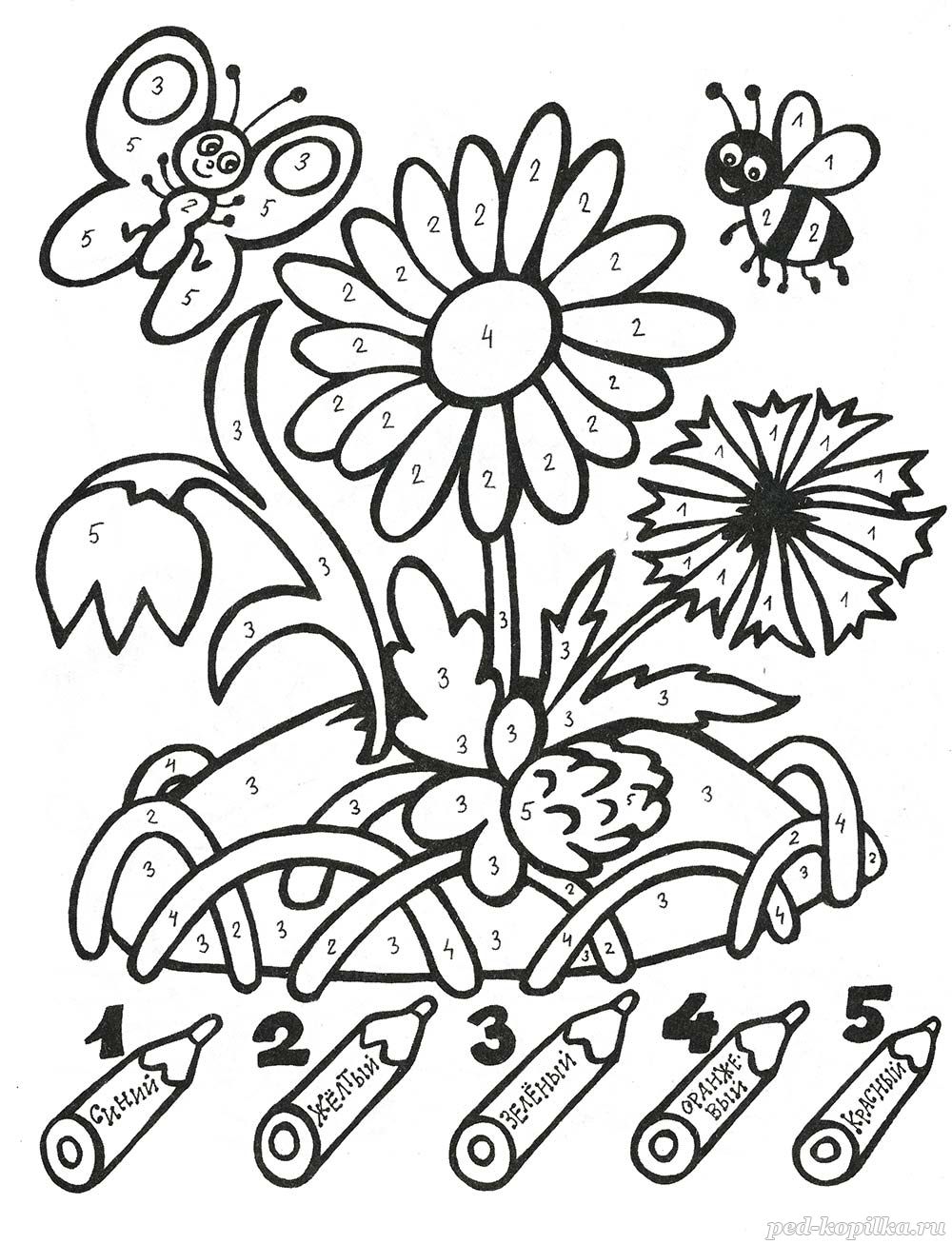 